DOdatek č.  ke Smlouvě o díloOprava střechy – GAS Komenského nám. 1619, Říčanyuzavřená podle § 2586 a následujících zákona č.89/2012 Sb., občanského zákoníku v platném zněníČíslo smlouvy objednatele:	 (Objednatel a zhotovitel společně jsou dále v textu označováni jako „smluvní strany“) Uvedené smluvní strany uzavřely dne 30.6.2017 smlouvu o dílo č. 194/2017/SOD „Oprava střechy – GAS Komenského nám. 1619, Říčany“ (dále jen „SOD“), jejíž předmětem je závazek zhotovitele provést sjednané výkony a závazek objednatele uhradit za zhotovení díla sjednanou cenu. Na základě vzájemné dohody a v souladu s usnesením Rady města Říčany č……………………..ze dne ………….2017 uzavírají níže uvedeného dne, měsíce a roku smluvní strany tento dodatek č. 2 ke smlouvě o dílo č. 194/2017/SOD (dále jen „dodatek“): Předmět dodatkuPředmětem tohoto dodatku jsou vícepráce dané skutečnostmi vyvolanými zjištěným stavem na střeše S2 a S3 při jeho zhotovení. Cena dílaNa základě dohody obou smluvních stran se původní smlouva mění na základě víceprací a méně prací v rozsahu viz. níže:Původní text SOD čl. 4, odst 4.1. se nahrazuje novým textem:4.1.	Smluvní strany se dohodly, že cena díla, v rozsahu prací uvedených v závazné nabídce zhotovitele, je stanovena jako cena smluvní, pevná a maximálně přípustná, jež nebude za žádných okolností zhotovitelem překročena, s výjimkou změny sazby daně z přidané hodnoty předepsané zákonem, a činí:Cena bez DPH ve výši   Kč DPH ve výši  KčCelková cena včetně DPH ve výši  Kč., dále jen „cena“.Článek 3	Ostatní ujednáníOstatní ujednání Smlouvy se tímto dodatkem nemění.Tento dodatek č.2 je vyhotoven ve 3 stejnopisech, z nichž 2 obdrží objednatel a 1 zhotovitel.Obě smluvní strany prohlašují, že tento dodatek byl sepsán podle jejich pravé a svobodné vůle, nikoli v tísni nebo za jinak jednostranně nevýhodných podmínek. Dodatek si důkladně přečetly, souhlasí bez výhrad s jeho obsahem a na důkaz toho připojují své podpisy.Zhotovitel souhlasí se zveřejněním plného znění tohoto dodatku č.2 SOD dnem jeho podpisu.Smluvní strany berou na vědomí, že dodatek č.1 podléhá povinnosti uveřejnění v registru smluv vedeném Ministerstvem vnitra ČR. Smluvní strany prohlašují, že žádné údaje v dodatku č.2 SOD netvoří předmět obchodního tajemství. Smluvní strany se dohodly, že uveřejnění dodatku č.2 SOD v registru smluv zajistí město Říčany.Tento dodatek č.2 nabývá platnosti podpisem obou stran a účinnosti uveřejněním v registru smluv vedeném Ministerstvem vnitra ČR.OBJEDNATEL:Město Říčanysídlem:Masarykovo nám. 53/40, 251 01 Říčanyzastoupený:Mgr. Vladimírem Kořenem, starostou města	bankovní spojeníčíslo účtu:IČO:00240702DIČ:CZ00240702Identifikátor datové schránky:skjbfwdtel.:Email:dále „Objednatel“ ZHOTOVITEL:místo podnikání:Korespondenční adresazastoupený:bankovní spojeníčíslo účtu:IČO:DIČ:Identifikátor datové schránkytel.:emaildále „Zhotovitel“Stavební objektVícepráce bez DPHVícepráce s DPHMéněpráce bez DPHMéněpráce s DPHCelkem bez DPHCelkem včetně DPHV Říčanech, dne V   dne  za objednatele:za zhotovitele:……………………………….………………………………Mgr. Vladimír Kořen, starosta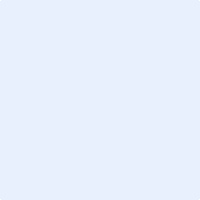 